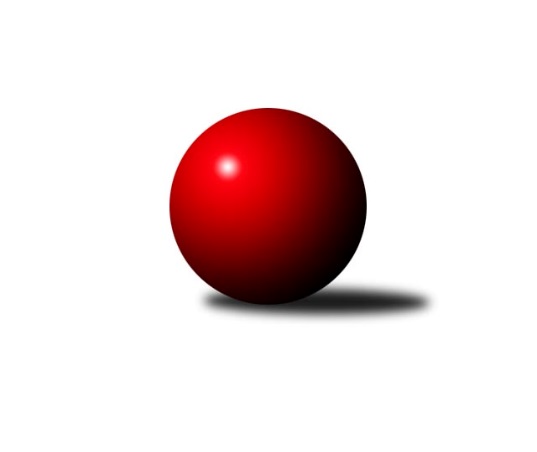 Č.13Ročník 2017/2018	20.1.2018Nejlepšího výkonu v tomto kole: 3301 dosáhlo družstvo: KK Slovan Rosice B3. KLM D 2017/2018Výsledky 13. kolaSouhrnný přehled výsledků:KK Slovan Rosice B	- KK Slavoj Žirovnice 	5:3	3301:3264	12.0:12.0	20.1.TJ Centropen Dačice B	- TJ Slovan Kamenice nad Lipou	0:0	0:0	0.0:0.0	20.1.TJ Lokomotiva České Budějovice 	- TJ Sokol Mistřín 	7:1	3277:3103	17.0:7.0	20.1.SK Baník Ratiškovice	- SK Podlužan Prušánky 	2:6	3161:3291	10.0:14.0	20.1.TJ Sokol Husovice C	- TJ BOPO Třebíč	5:3	3264:3255	13.0:11.0	20.1.TJ Sokol Slavonice A	- TJ Sokol Šanov 	6:2	3196:3186	12.0:12.0	20.1.Tabulka družstev:	1.	TJ Slovan Kamenice nad Lipou	12	11	0	1	73.0 : 23.0 	176.5 : 111.5 	 3260	22	2.	TJ Sokol Šanov	12	9	0	3	57.0 : 39.0 	156.5 : 131.5 	 3258	18	3.	KK Slavoj Žirovnice	13	9	0	4	62.0 : 42.0 	162.0 : 150.0 	 3236	18	4.	SK Podlužan Prušánky	13	8	1	4	61.5 : 42.5 	163.5 : 148.5 	 3261	17	5.	TJ Lokomotiva České Budějovice	12	8	0	4	62.5 : 33.5 	166.5 : 121.5 	 3253	16	6.	SK Baník Ratiškovice	12	5	1	6	47.0 : 49.0 	143.5 : 144.5 	 3192	11	7.	TJ Centropen Dačice B	11	5	0	6	42.0 : 46.0 	121.5 : 142.5 	 3245	10	8.	TJ Sokol Slavonice A	13	4	2	7	44.0 : 60.0 	148.5 : 163.5 	 3198	10	9.	TJ Sokol Husovice C	13	4	0	9	42.0 : 62.0 	154.5 : 157.5 	 3234	8	10.	TJ Sokol Mistřín	13	2	3	8	39.0 : 65.0 	146.5 : 165.5 	 3191	7	11.	TJ BOPO Třebíč	12	3	0	9	36.0 : 60.0 	121.0 : 167.0 	 3197	6	12.	KK Slovan Rosice B	12	2	1	9	26.0 : 70.0 	115.5 : 172.5 	 3143	5Podrobné výsledky kola:	 KK Slovan Rosice B	3301	5:3	3264	KK Slavoj Žirovnice 	Stanislav Žáček	180 	 145 	 146 	156	627 	 4:0 	 582 	 155	136 	 144	147	Jakub Kožich	Jan Mecerod	131 	 140 	 143 	148	562 	 3:1 	 552 	 146	135 	 124	147	Patrik Solař	Miroslav Ptáček	155 	 119 	 128 	130	532 	 2:2 	 537 	 126	154 	 139	118	František Kožich	Karel Plaga	129 	 154 	 123 	138	544 	 2:2 	 522 	 135	131 	 128	128	David Švéda	Michal Klvaňa	130 	 128 	 136 	129	523 	 0:4 	 561 	 149	142 	 138	132	Libor Kočovský	Ľubomír Kalakaj *1	120 	 131 	 125 	137	513 	 1:3 	 510 	 130	133 	 105	142	Pavel Ryšavýrozhodčí: střídání: *1 od 61. hodu Petr ŠpatnýNejlepší výkon utkání: 627 - Stanislav Žáček	 TJ Centropen Dačice B	0	0:0	0	TJ Slovan Kamenice nad Lipourozhodčí: 	 TJ Lokomotiva České Budějovice 	3277	7:1	3103	TJ Sokol Mistřín 	Martin Voltr	147 	 135 	 132 	142	556 	 4:0 	 522 	 136	131 	 122	133	Zbyněk Cízler	Tomáš Reban	132 	 155 	 149 	125	561 	 2.5:1.5 	 557 	 132	138 	 148	139	Jakub Cizler	Jiří Reban	126 	 133 	 124 	128	511 	 2.5:1.5 	 507 	 121	121 	 137	128	Luděk Svozil	Jan Sýkora *1	127 	 128 	 113 	137	505 	 3:1 	 464 	 111	133 	 104	116	Petr Khol	Pavel Černý	139 	 126 	 144 	124	533 	 1:3 	 557 	 137	140 	 148	132	Zbyněk Bábíček	Zdeněk Kamiš	146 	 141 	 163 	161	611 	 4:0 	 496 	 121	132 	 125	118	Marek Ingrrozhodčí: střídání: *1 od 72. hodu Lukáš KlojdaNejlepší výkon utkání: 611 - Zdeněk Kamiš	 SK Baník Ratiškovice	3161	2:6	3291	SK Podlužan Prušánky 	Michal Tušl *1	137 	 106 	 127 	126	496 	 0:4 	 561 	 148	142 	 131	140	ml. Esterka	Tomáš Koplík ml.	141 	 135 	 136 	132	544 	 3:1 	 550 	 138	132 	 128	152	Jan Zálešák	Dominik Schüller	138 	 133 	 117 	125	513 	 2:2 	 525 	 129	147 	 139	110	Vojtěch Novák	Václav Podéšť	116 	 111 	 127 	157	511 	 1:3 	 563 	 134	130 	 157	142	Dominik Fojtík	Aleš Zálešák	147 	 127 	 119 	138	531 	 1:3 	 553 	 114	142 	 146	151	Lukáš Hlavinka	Viktor Výleta	145 	 126 	 158 	137	566 	 3:1 	 539 	 140	129 	 136	134	Zdeněk Zálešákrozhodčí: střídání: *1 od 56. hodu Pavel HolomekNejlepší výkon utkání: 566 - Viktor Výleta	 TJ Sokol Husovice C	3264	5:3	3255	TJ BOPO Třebíč	Tomáš Válka	121 	 136 	 153 	136	546 	 1:3 	 573 	 147	157 	 128	141	Bohumil Drápela	Radim Meluzín	142 	 153 	 111 	137	543 	 3:1 	 554 	 132	145 	 142	135	ml. Šplíchal *1	Igor Sedlák	126 	 137 	 142 	133	538 	 2:2 	 543 	 125	125 	 143	150	Vladimír Dřevo	Martin Gabrhel	161 	 126 	 137 	123	547 	 1:3 	 575 	 130	155 	 143	147	Filip Šupčík	Marek Rozsíval	142 	 141 	 137 	128	548 	 4:0 	 499 	 128	126 	 118	127	Pavel Šplíchal st.	Lukáš Chadim	141 	 126 	 143 	132	542 	 2:2 	 511 	 144	115 	 118	134	Miroslav Mátlrozhodčí: střídání: *1 od 13. hodu František JakoubekNejlepší výkon utkání: 575 - Filip Šupčík	 TJ Sokol Slavonice A	3196	6:2	3186	TJ Sokol Šanov 	Zdeněk Holub	137 	 128 	 129 	131	525 	 2:2 	 522 	 100	123 	 149	150	Stanislav Červenka *1	Jiří Ondrák ml.	126 	 145 	 133 	105	509 	 1:3 	 541 	 134	143 	 135	129	Aleš Procházka	Pavel Blažek *2	112 	 115 	 134 	122	483 	 0:4 	 532 	 121	137 	 149	125	Tomáš Červenka	Miroslav Bartoška	143 	 131 	 130 	133	537 	 3:1 	 525 	 128	130 	 146	121	Petr Mika	Jiří Matoušek	146 	 151 	 139 	136	572 	 4:0 	 520 	 133	133 	 131	123	Jiří Staníkrozhodčí: střídání: *1 od 28. hodu Michal Stieranka, *2 od 42. hodu Rudolf BorovskýNejlepší výkon utkání: 572 - Jiří MatoušekPořadí jednotlivců:	jméno hráče	družstvo	celkem	plné	dorážka	chyby	poměr kuž.	Maximum	1.	Petr Mika 	TJ Sokol Šanov 	576.93	372.6	204.3	2.1	7/7	(632)	2.	Jakub Kožich 	KK Slavoj Žirovnice 	570.93	372.6	198.3	3.0	8/8	(590)	3.	Jiří Malínek 	TJ Centropen Dačice B	569.23	372.3	196.9	4.0	7/7	(617)	4.	Jakub Ouhel 	TJ Slovan Kamenice nad Lipou	566.56	366.9	199.7	1.9	6/7	(600)	5.	Marek Rozsíval 	TJ Sokol Husovice C	561.75	368.9	192.9	3.8	7/7	(592)	6.	Zdeněk Kamiš 	TJ Lokomotiva České Budějovice 	558.26	370.5	187.7	3.1	6/6	(611)	7.	Lukáš Chadim 	TJ Sokol Husovice C	556.70	374.2	182.5	3.6	5/7	(575)	8.	Tomáš Válka 	TJ Sokol Husovice C	556.08	379.6	176.4	5.0	5/7	(576)	9.	Dominik Fojtík 	SK Podlužan Prušánky 	555.63	376.5	179.2	4.0	6/8	(611)	10.	Zdeněk Zálešák 	SK Podlužan Prušánky 	554.04	368.0	186.1	2.9	8/8	(596)	11.	Aleš Procházka 	TJ Sokol Šanov 	553.90	371.1	182.8	3.2	7/7	(601)	12.	Michal Hrdlička 	KK Slovan Rosice B	551.72	368.5	183.2	3.8	5/6	(596)	13.	Bohumil Drápela 	TJ BOPO Třebíč	551.28	362.7	188.6	3.1	9/9	(590)	14.	Jan Zálešák 	SK Podlužan Prušánky 	550.68	366.5	184.2	3.7	8/8	(577)	15.	Karel Dúška 	TJ Slovan Kamenice nad Lipou	550.29	369.3	181.0	3.5	7/7	(594)	16.	Stanislav Žáček 	KK Slovan Rosice B	549.90	368.0	181.9	3.6	5/6	(627)	17.	Petr Šindelář 	TJ Slovan Kamenice nad Lipou	549.67	371.0	178.7	6.2	6/7	(600)	18.	Jiří Matoušek 	TJ Sokol Slavonice A	549.67	372.6	177.1	3.7	6/7	(583)	19.	Karel Kunc 	TJ Centropen Dačice B	548.12	362.5	185.6	3.0	5/7	(562)	20.	Jiří Reban 	TJ Lokomotiva České Budějovice 	547.69	367.9	179.8	4.6	6/6	(573)	21.	Milan Volf 	TJ Sokol Šanov 	547.55	367.0	180.6	4.0	5/7	(568)	22.	Jiří Svoboda 	TJ Sokol Slavonice A	547.18	366.9	180.3	3.0	7/7	(579)	23.	David Dúška 	TJ Slovan Kamenice nad Lipou	547.14	367.5	179.6	3.9	7/7	(592)	24.	Viktor Výleta 	SK Baník Ratiškovice	546.83	358.4	188.4	3.9	6/6	(607)	25.	ml. Šplíchal 	TJ BOPO Třebíč	546.67	369.5	177.1	6.2	7/9	(578)	26.	Pavel Ježek 	TJ Slovan Kamenice nad Lipou	546.03	357.7	188.3	3.5	5/7	(600)	27.	Libor Kočovský 	KK Slavoj Žirovnice 	545.90	362.2	183.7	3.0	8/8	(609)	28.	Lukáš Prkna 	TJ Centropen Dačice B	545.38	372.0	173.4	6.7	6/7	(617)	29.	Zbyněk Bábíček 	TJ Sokol Mistřín 	545.21	362.1	183.1	4.8	6/8	(580)	30.	Lukáš Hlavinka 	SK Podlužan Prušánky 	543.73	362.2	181.6	2.9	8/8	(573)	31.	David Švéda 	KK Slavoj Žirovnice 	543.54	363.5	180.1	3.2	8/8	(601)	32.	Tomáš Reban 	TJ Lokomotiva České Budějovice 	543.36	368.6	174.8	6.2	6/6	(567)	33.	Martin Voltr 	TJ Lokomotiva České Budějovice 	542.48	361.6	180.9	3.2	6/6	(575)	34.	Lukáš Křížek 	TJ Centropen Dačice B	542.31	368.3	174.0	5.8	7/7	(587)	35.	Miroslav Mátl 	TJ BOPO Třebíč	542.29	368.3	174.0	2.7	7/9	(584)	36.	Pavel Holomek 	SK Baník Ratiškovice	541.80	365.0	176.8	6.2	5/6	(571)	37.	František Jakoubek 	TJ BOPO Třebíč	540.86	365.7	175.2	5.0	7/9	(576)	38.	Aleš Zálešák 	SK Baník Ratiškovice	538.57	361.1	177.4	6.4	6/6	(600)	39.	Tomáš Červenka 	TJ Sokol Šanov 	537.57	361.4	176.2	6.4	5/7	(585)	40.	Michal Tušl 	SK Baník Ratiškovice	536.88	363.7	173.2	5.0	5/6	(602)	41.	Pavel Ryšavý 	KK Slavoj Žirovnice 	536.85	365.3	171.6	5.6	8/8	(587)	42.	Lukáš Dúška 	TJ Slovan Kamenice nad Lipou	536.75	362.1	174.7	4.8	6/7	(596)	43.	Petr Semorád 	TJ Centropen Dačice B	536.50	359.0	177.6	7.2	5/7	(573)	44.	Pavel Černý 	TJ Lokomotiva České Budějovice 	536.45	364.5	171.9	5.6	6/6	(561)	45.	Radim Pešl 	TJ Sokol Mistřín 	536.26	366.6	169.7	6.7	7/8	(566)	46.	Vojtěch Novák 	SK Podlužan Prušánky 	535.48	365.9	169.6	5.3	8/8	(563)	47.	Martin Gabrhel 	TJ Sokol Husovice C	535.40	370.7	164.7	9.1	5/7	(568)	48.	Luděk Svozil 	TJ Sokol Mistřín 	534.81	365.3	169.5	3.9	8/8	(571)	49.	Michal Stieranka 	TJ Sokol Šanov 	534.60	356.6	178.0	6.6	5/7	(610)	50.	Zbyněk Cízler 	TJ Sokol Mistřín 	534.58	359.5	175.1	3.8	6/8	(569)	51.	Radim Meluzín 	TJ Sokol Husovice C	534.13	363.3	170.8	6.1	6/7	(557)	52.	Radek Blaha 	TJ Sokol Mistřín 	532.50	366.8	165.7	7.0	6/8	(553)	53.	Patrik Solař 	KK Slavoj Žirovnice 	532.33	362.3	170.0	6.7	6/8	(559)	54.	Miroslav Ptáček 	KK Slovan Rosice B	531.25	360.7	170.5	5.6	4/6	(569)	55.	Miroslav Bartoška 	TJ Sokol Slavonice A	530.73	365.1	165.7	6.9	6/7	(573)	56.	Vlastimil Musel 	TJ Centropen Dačice B	529.25	357.2	172.1	8.6	5/7	(582)	57.	Jiří Ondrák  ml.	TJ Sokol Slavonice A	528.85	360.1	168.8	6.5	5/7	(548)	58.	Petr Špatný 	KK Slovan Rosice B	528.56	359.5	169.1	6.2	6/6	(553)	59.	Jan Sýkora 	TJ Lokomotiva České Budějovice 	527.27	363.2	164.1	6.2	5/6	(540)	60.	Zdeněk Holub 	TJ Sokol Slavonice A	526.96	358.0	168.9	4.6	5/7	(559)	61.	Filip Šupčík 	TJ BOPO Třebíč	525.81	365.4	160.4	6.9	7/9	(575)	62.	Rudolf Borovský 	TJ Sokol Slavonice A	525.39	350.9	174.4	5.3	6/7	(545)	63.	Jakub Cizler 	TJ Sokol Mistřín 	524.14	360.0	164.1	6.2	7/8	(557)	64.	Jiří Staník 	TJ Sokol Šanov 	523.50	351.0	172.5	6.0	5/7	(576)	65.	Dominik Schüller 	SK Baník Ratiškovice	523.08	353.8	169.3	7.9	4/6	(554)	66.	František Kožich 	KK Slavoj Žirovnice 	522.50	355.9	166.6	6.2	6/8	(550)	67.	Václav Podéšť 	SK Baník Ratiškovice	520.05	354.2	165.8	6.5	6/6	(577)	68.	Stanislav Dvořák 	TJ Centropen Dačice B	513.20	349.8	163.4	10.0	5/7	(560)	69.	Ľubomír Kalakaj 	KK Slovan Rosice B	507.80	349.4	158.4	9.1	5/6	(545)	70.	Pavel Šplíchal  st.	TJ BOPO Třebíč	505.63	349.2	156.5	7.8	8/9	(557)		Petr Streubel  st.	KK Slovan Rosice B	570.00	349.0	221.0	3.0	1/6	(570)		Jan Mecerod 	KK Slovan Rosice B	562.00	389.0	173.0	3.0	1/6	(562)		Michal Dostál 	TJ Sokol Slavonice A	548.50	362.5	186.0	6.0	2/7	(579)		Petr Bakaj 	TJ Sokol Šanov 	548.50	363.1	185.4	6.2	2/7	(579)		Stanislav Polášek 	TJ Sokol Mistřín 	548.00	374.0	174.0	6.0	1/8	(548)		Láďa Chalupa 	TJ Sokol Slavonice A	546.50	342.5	204.0	6.0	1/7	(550)		Vladimír Dřevo 	TJ BOPO Třebíč	545.67	366.3	179.3	3.7	3/9	(550)		Tomáš Koplík  ml.	SK Baník Ratiškovice	544.00	373.0	171.0	4.0	1/6	(544)		Pavel Švec 	TJ BOPO Třebíč	543.00	360.0	183.0	11.0	1/9	(543)		Petr Kesjár 	TJ Sokol Šanov 	539.00	386.0	153.0	8.0	1/7	(541)		ml. Esterka 	SK Podlužan Prušánky 	538.57	375.8	162.8	6.5	5/8	(561)		Martin Fiala 	TJ Sokol Mistřín 	538.50	357.0	181.5	4.0	2/8	(562)		Dalibor Dvorník 	TJ Sokol Husovice C	537.25	361.0	176.3	4.0	4/7	(558)		Zdeněk Sedláček 	TJ Sokol Mistřín 	535.00	360.0	175.0	6.0	1/8	(535)		Jakub Tomančák 	SK Baník Ratiškovice	533.67	370.7	163.0	4.7	3/6	(574)		Petr Janák 	TJ Centropen Dačice B	532.50	359.5	173.0	4.0	2/7	(562)		Josef Blaha 	TJ Sokol Mistřín 	531.00	356.0	175.0	3.0	1/8	(531)		Marek Ingr 	TJ Sokol Mistřín 	529.40	350.4	179.0	5.0	5/8	(565)		Igor Sedlák 	TJ Sokol Husovice C	527.63	371.2	156.4	6.3	4/7	(553)		Kamil Polomski 	TJ BOPO Třebíč	526.00	360.0	166.0	4.0	1/9	(526)		Stanislav Červenka 	TJ Sokol Šanov 	525.25	367.0	158.3	8.0	4/7	(550)		Michal Klvaňa 	KK Slovan Rosice B	525.06	359.7	165.3	9.6	3/6	(537)		Kamil Ondroušek 	KK Slovan Rosice B	524.50	352.5	172.0	8.0	2/6	(533)		Daniel Malý 	TJ BOPO Třebíč	524.00	357.0	167.0	7.0	1/9	(524)		Václav Klojda  ml.	TJ Lokomotiva České Budějovice 	521.50	351.0	170.5	4.5	2/6	(522)		Pavel Blažek 	TJ Sokol Slavonice A	521.35	357.0	164.4	6.2	4/7	(541)		Stanislav Zálešák 	SK Podlužan Prušánky 	517.17	362.7	154.5	6.5	3/8	(543)		Milan Bělíček 	KK Slovan Rosice B	513.33	356.0	157.3	7.2	2/6	(557)		Petr Trusina 	TJ Sokol Husovice C	512.83	357.8	155.0	10.0	3/7	(533)		Milan Podhradský 	TJ Slovan Kamenice nad Lipou	507.67	355.0	152.7	7.0	3/7	(531)		Karel Plaga 	KK Slovan Rosice B	504.67	352.1	152.6	7.1	3/6	(544)		Radim Máca 	TJ Sokol Husovice C	504.00	355.0	149.0	9.0	1/7	(504)		Luděk Vacenovský 	SK Baník Ratiškovice	503.50	337.5	166.0	8.0	2/6	(504)		Miroslav Čekal 	KK Slavoj Žirovnice 	501.48	356.4	145.0	12.1	5/8	(550)		Jan Grygar 	TJ BOPO Třebíč	492.00	335.0	157.0	12.0	3/9	(523)		Kamil Hlavizňa 	KK Slovan Rosice B	492.00	339.0	153.0	10.0	1/6	(492)		Radek Horák 	TJ Sokol Mistřín 	483.00	326.0	157.0	4.0	1/8	(483)		Petr Khol 	TJ Sokol Mistřín 	464.00	331.0	133.0	9.0	1/8	(464)Sportovně technické informace:Starty náhradníků:registrační číslo	jméno a příjmení 	datum startu 	družstvo	číslo startu22555	Michal Stieranka	20.01.2018	TJ Sokol Šanov 	1x14016	František Jakoubek	20.01.2018	TJ BOPO Třebíč	1x7232	Zdeněk Zálešák	20.01.2018	SK Podlužan Prušánky 	2x1512	Pavel Černý	20.01.2018	TJ Lokomotiva České Budějovice 	1x22721	Dominik Schüller	20.01.2018	SK Baník Ratiškovice	1x13881	Jiří Staník	20.01.2018	TJ Sokol Šanov 	1x15038	Lukáš Hlavinka	20.01.2018	SK Podlužan Prušánky 	2x15793	Aleš Zálešák	20.01.2018	SK Baník Ratiškovice	1x15069	Lukáš Klojda	20.01.2018	TJ Lokomotiva České Budějovice 	1x12607	Lukáš Chadim	20.01.2018	TJ Sokol Husovice C	2x11624	Stanislav Žáček	20.01.2018	KK Slovan Rosice B	1x16620	Ľubomír Kalakaj	20.01.2018	KK Slovan Rosice B	1x20267	Michal Tušl	20.01.2018	SK Baník Ratiškovice	1x20337	Petr Khol	20.01.2018	TJ Sokol Mistřín 	1x3096	Pavel Blažek	20.01.2018	TJ Sokol Slavonice A	1x3100	Jiří Svoboda	20.01.2018	TJ Sokol Slavonice A	2x4989	Miroslav Bartoška	20.01.2018	TJ Sokol Slavonice A	2x10975	Jiří Ondrák ml.	20.01.2018	TJ Sokol Slavonice A	2x11731	Zdeněk Holub	20.01.2018	TJ Sokol Slavonice A	2x3085	Rudolf Borovský	20.01.2018	TJ Sokol Slavonice A	2x20775	David Švéda	20.01.2018	KK Slavoj Žirovnice 	2x20196	Patrik Solař	20.01.2018	KK Slavoj Žirovnice 	1x3021	František Kožich	20.01.2018	KK Slavoj Žirovnice 	2x11534	Petr Mika	20.01.2018	TJ Sokol Šanov 	1x19305	Marek Ingr	20.01.2018	TJ Sokol Mistřín 	2x19306	Jakub Cizler	20.01.2018	TJ Sokol Mistřín 	2x24793	Martin Gabrhel	20.01.2018	TJ Sokol Husovice C	2x18086	Jan Sýkora	20.01.2018	TJ Lokomotiva České Budějovice 	1x1517	Jiří Reban	20.01.2018	TJ Lokomotiva České Budějovice 	1x15816	Tomáš Válka	20.01.2018	TJ Sokol Husovice C	2x22326	Dominik Fojtík	20.01.2018	SK Podlužan Prušánky 	2x18757	Stanislav Esterka	20.01.2018	SK Podlužan Prušánky 	2x21792	Jan Zálešák	20.01.2018	SK Podlužan Prušánky 	2x19599	Pavel Šplíchal	20.01.2018	TJ BOPO Třebíč	1x7422	Bohumil Drápela	20.01.2018	TJ BOPO Třebíč	1x22477	Jan Mecerod	20.01.2018	KK Slovan Rosice B	1x8225	Karel Plaga	20.01.2018	KK Slovan Rosice B	1x9798	Petr Špatný	20.01.2018	KK Slovan Rosice B	1x22547	Tomáš Koplík	20.01.2018	SK Baník Ratiškovice	1x19085	Marek Rozsíval	20.01.2018	TJ Sokol Husovice C	2x8912	Luděk Svozil	20.01.2018	TJ Sokol Mistřín 	2x21883	Tomáš Reban	20.01.2018	TJ Lokomotiva České Budějovice 	1x22055	Tomáš Červenka	20.01.2018	TJ Sokol Šanov 	1x7176	Pavel Holomek	20.01.2018	SK Baník Ratiškovice	1x17307	Filip Šupčík	20.01.2018	TJ BOPO Třebíč	1x10471	Vladimír Dřevo	20.01.2018	TJ BOPO Třebíč	1x8803	Pavel Šplíchal st.	20.01.2018	TJ BOPO Třebíč	1x18980	Michal Klvaňa	20.01.2018	KK Slovan Rosice B	1x14656	Libor Kočovský	20.01.2018	KK Slavoj Žirovnice 	2x21662	Jiří Matoušek	20.01.2018	TJ Sokol Slavonice A	2x14417	Pavel Ryšavý	20.01.2018	KK Slavoj Žirovnice 	2x7335	Miroslav Ptáček	20.01.2018	KK Slovan Rosice B	1x14304	Zbyněk Bábíček	20.01.2018	TJ Sokol Mistřín 	2x23813	Igor Sedlák	20.01.2018	TJ Sokol Husovice C	2x18134	Jakub Kožich	20.01.2018	KK Slavoj Žirovnice 	2x20790	Vojtěch Novák	20.01.2018	SK Podlužan Prušánky 	2x10156	Václav Podéšť	20.01.2018	SK Baník Ratiškovice	1x13206	Zbyněk Cizler	20.01.2018	TJ Sokol Mistřín 	1x7545	Miroslav Mátl	20.01.2018	TJ BOPO Třebíč	1x16171	Zdeněk Kamiš	20.01.2018	TJ Lokomotiva České Budějovice 	1x13220	Viktor Výleta	20.01.2018	SK Baník Ratiškovice	1x20840	Radim Meluzín	20.01.2018	TJ Sokol Husovice C	2x7370	Stanislav Červenka	20.01.2018	TJ Sokol Šanov 	1x12359	Aleš Procházka	20.01.2018	TJ Sokol Šanov 	1x4631	Martin Voltr	20.01.2018	TJ Lokomotiva České Budějovice 	1x
Hráči dopsaní na soupisku:registrační číslo	jméno a příjmení 	datum startu 	družstvo	Program dalšího kola:14. kolo3.2.2018	so	10:00	TJ Sokol Mistřín  - TJ Centropen Dačice B	3.2.2018	so	10:00	TJ BOPO Třebíč - SK Baník Ratiškovice	3.2.2018	so	13:00	SK Podlužan Prušánky  - TJ Sokol Slavonice A	3.2.2018	so	14:00	KK Slavoj Žirovnice  - TJ Sokol Husovice C	3.2.2018	so	14:30	TJ Slovan Kamenice nad Lipou - KK Slovan Rosice B	3.2.2018	so	16:00	TJ Sokol Šanov  - TJ Lokomotiva České Budějovice 	Nejlepší šestka kola - absolutněNejlepší šestka kola - absolutněNejlepší šestka kola - absolutněNejlepší šestka kola - absolutněNejlepší šestka kola - dle průměru kuželenNejlepší šestka kola - dle průměru kuželenNejlepší šestka kola - dle průměru kuželenNejlepší šestka kola - dle průměru kuželenNejlepší šestka kola - dle průměru kuželenPočetJménoNázev týmuVýkonPočetJménoNázev týmuPrůměr (%)Výkon1xStanislav ŽáčekRosice B6272xStanislav ŽáčekRosice B118.866273xZdeněk KamišLok. Č.B. 6114xZdeněk KamišLok. Č.B. 115.966114xJakub KožichŽirovnice 5826xJakub KožichŽirovnice 110.335821xFilip ŠupčíkBOPO A5751xJiří MatoušekTJ Sokol Slavon108.35723xBohumil DrápelaBOPO A5731xFilip ŠupčíkBOPO A107.985751xJiří MatoušekTJ Sokol Slavon5721xJiří SvobodaTJ Sokol Slavon107.92570